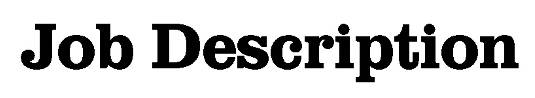 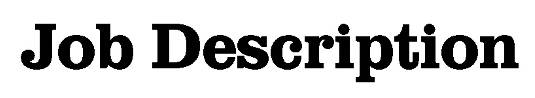 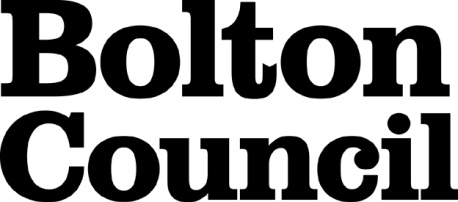 Main Duties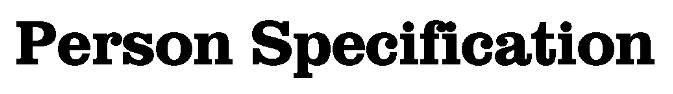 These core competencies are considered essential for all roles within Bolton Council. Please be prepared to be assessed on any of these during the interview process and, for the successful applicant, throughout the probationary period.Developing Self & OthersPromote a learning environment to embed a learning culture.  Support others to develop their skills and knowledge to fulfil their potential. Actively pursue your own development. Support and promote the principles of Investors in People. Civil ContingenciesBolton Council has a statutory duty under the Civil Contingencies Act to respond in the event of an emergency. If Bolton Council’s Emergency Management Plan is activated, you may be required to assist in maintaining key Council services and supporting the community.  This could require working outside of routine working hours and working from places other than your normal place of work.Equality & DiversityUphold the principles of fairness and the Equality Act in all undertakings as a Bolton Council employee, including providing a fair, accessible service irrespective of customer’s race, religion, gender, sexuality, disability or age.Customer CareThe ability to fully understand, assess and resolve the needs of all customers including those who present with complex situations, in a manner that respects dignity and expresses a caring & professional image.Health & SafetyTake responsibility for the health and safety of yourself and others who may be affected by your acts or omissions, and comply with all health and safety legislation, policy and safe working practice, including participating in training activities necessary to your post.Data Protection and ConfidentialityEnsure that any personal data or confidential data you hold is kept securely and is not disclosed, whether electronically, verbally or in writing, to any unauthorised third party. Follow Council policies and procedures on dealing with personal information and information assets, including The Code of Conduct, Data Protection, Acceptable Use and Information Security policies. Personal or confidential data should only be accessed or used for council purposes.Fluency DutyShould you be required, as a regular and intrinsic part of your role, to speak to members of the public in English, you must be able to converse at ease with customers and provide advice in accurate spoken English, as required by The Immigration Act 2016.Working HoursThe nature and demands of the role are not always predictable and there will be an expectation that work will be required outside of normal hours from time to time.SafeguardingThis Council is committed to safeguarding and promoting the welfare of children, young people and vulnerable adults and expects all staff and volunteers to share this commitment.  Should the role involve working with the above groups, you will be subject to an Enhanced Disclosure and Barred List check by the Disclosure & Barring Service.The values of an organisation are those key principles by which people are expected to work to day to day. They’re our culture and help define what is expected of each and every one of us.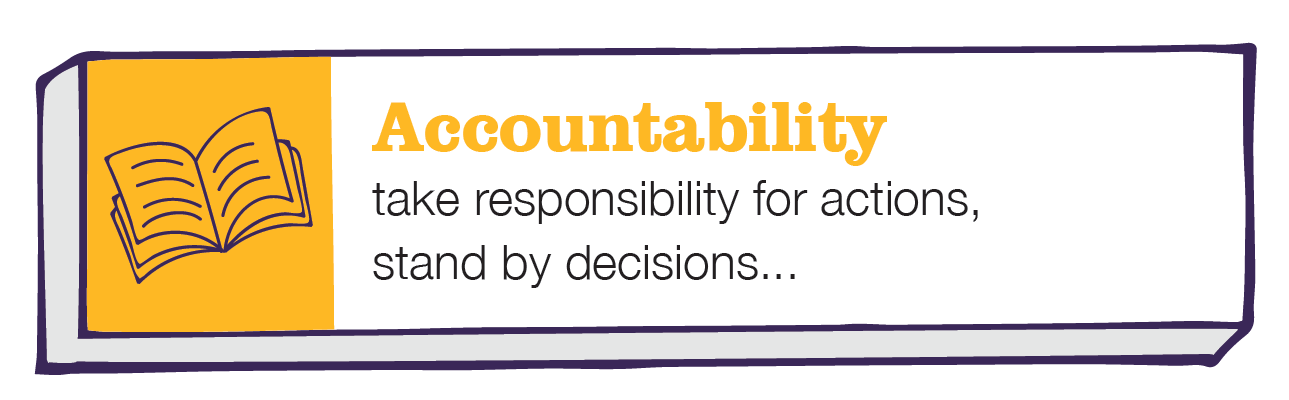 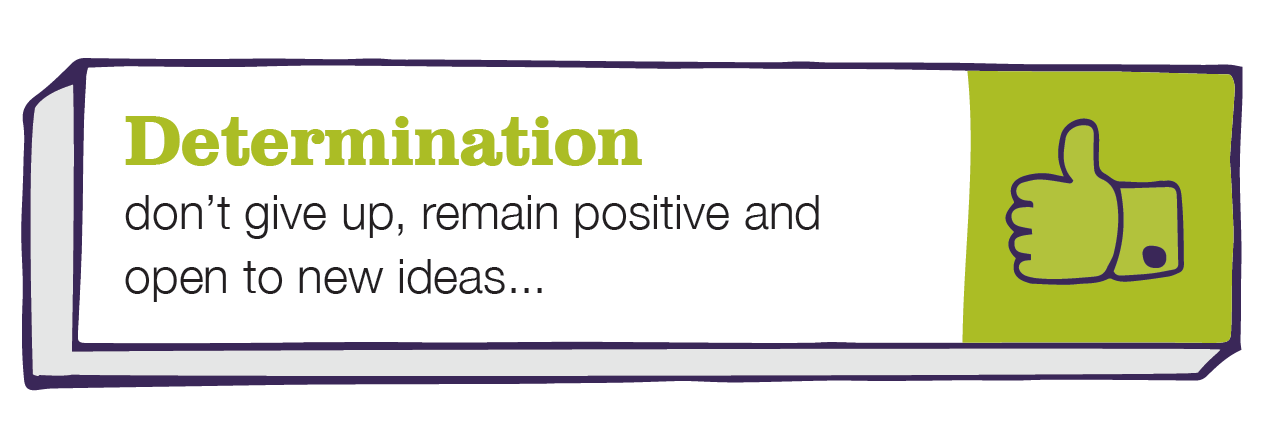 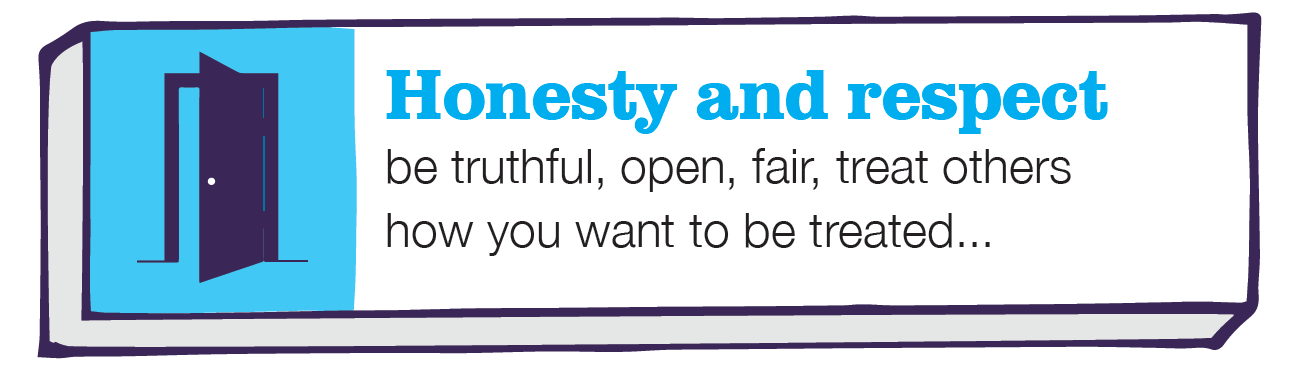 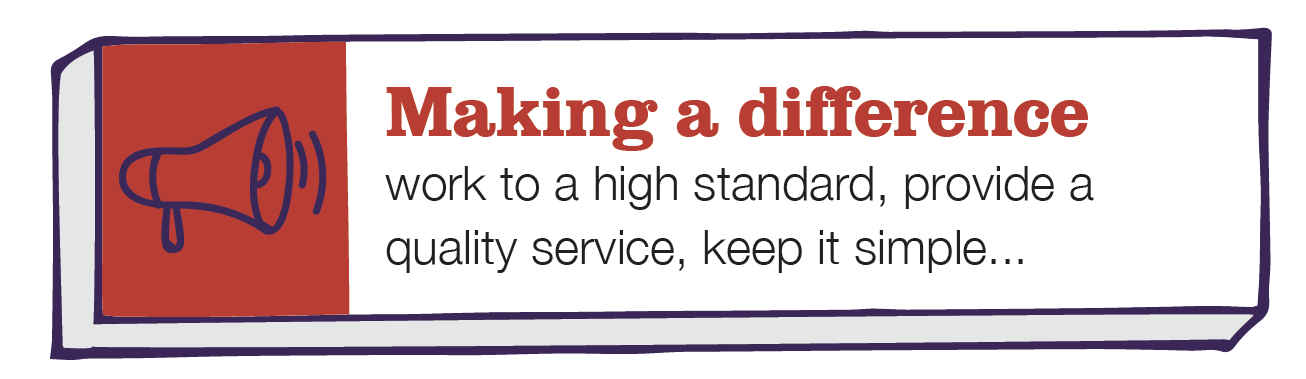 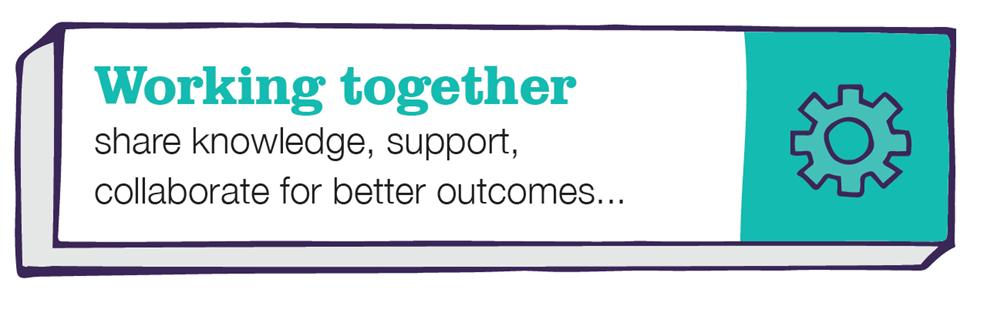 DepartmentCHIEF EXECUTIVESJob TitleCommunity Safety OfficerGradeHPrimary Purpose of JobTo respond to crime and disorder threats adopting proven problem-solving techniques that contribute to the development and implementation of strategies / action plans. Adopt effective practice principles when implementing responses and use the appropriate tools and powers, available to the partnership, to tackle crime and disorder ensuring collaborative working between key stakeholders within the statutory / public, private and community and voluntary sectors.To manage multi-agency project teams and budgets, where needed, providing lead project officer support to thematic work areas under the Community Safety Partnership.Reporting ToCommunity Safety Manager / Information & Evaluation ManagerDirect Staffing ReportsN/A1To support the Community Safety Partnership (strategic theme groups and relevant operational working groups) in the development and implementation of strategy, policy and services across a range of areas.To support the Community Safety Partnership (strategic theme groups and relevant operational working groups) in the development and implementation of strategy, policy and services across a range of areas.2To develop, co-ordinate and implement multi-agency responses using a range of problem-solving techniques, strategies and plans, including the use of community engagement to deliver key community safety outcomes. To develop, co-ordinate and implement multi-agency responses using a range of problem-solving techniques, strategies and plans, including the use of community engagement to deliver key community safety outcomes. 3To provide specific policy and operational support across the partnership including:Lead and manage specific policy and project groups, including the commissioning of analysis and evaluation.Support theme groups including providing updates on actions, facilitating discussions, providing performance and monitoring reports, undertaking research and analysis.Contribute to the learning and knowledge of Bolton Council and the Community Safety Partnership to ensure services / projects are based on good evidence and sound principles.Support senior managers and theme leads to develop strategic approaches to crime and disorder issues.Assist in the on-going development of policies, strategies and processes to enhance the partnerships’ ability to respond to changes in government policy / legislation and tackle key crime and disorder threats.Contribute to Bolton Council’s input into the crime and disorder agenda and provide lead policy support in the development of specific policy areas in line with the partnerships agreed priorities.Implementation of operational responses to crime and disorder in a defined geographical area, ensuring collaborative working between key stakeholders within the statutory / public, private and voluntary sectors.To provide specific policy and operational support across the partnership including:Lead and manage specific policy and project groups, including the commissioning of analysis and evaluation.Support theme groups including providing updates on actions, facilitating discussions, providing performance and monitoring reports, undertaking research and analysis.Contribute to the learning and knowledge of Bolton Council and the Community Safety Partnership to ensure services / projects are based on good evidence and sound principles.Support senior managers and theme leads to develop strategic approaches to crime and disorder issues.Assist in the on-going development of policies, strategies and processes to enhance the partnerships’ ability to respond to changes in government policy / legislation and tackle key crime and disorder threats.Contribute to Bolton Council’s input into the crime and disorder agenda and provide lead policy support in the development of specific policy areas in line with the partnerships agreed priorities.Implementation of operational responses to crime and disorder in a defined geographical area, ensuring collaborative working between key stakeholders within the statutory / public, private and voluntary sectors.4To support the Information and Evaluation Manager in the production of the annual strategic assessment including research and analysis, consultation, report writing and facilitating discussion at appropriate partnership meetings.To support the Information and Evaluation Manager in the production of the annual strategic assessment including research and analysis, consultation, report writing and facilitating discussion at appropriate partnership meetings.5Contribute to the development of performance management systems that assist the partnership in measuring, monitoring and auditing performance.Contribute to the development of performance management systems that assist the partnership in measuring, monitoring and auditing performance.6To manage budgets linked to partnership projects including expenditure profiling, risk management and progress reporting.To manage budgets linked to partnership projects including expenditure profiling, risk management and progress reporting.7To research and develop funding applications to support the development of community safety projects and services.To research and develop funding applications to support the development of community safety projects and services.8To carry out other duties as directed by the Head of ServiceTo carry out other duties as directed by the Head of ServiceDate Job Description prepared/updated:Date Job Description prepared/updated:September 2021Job Description prepared by:Job Description prepared by:Head of Community Safety & NeighbourhoodsDepartmentDepartmentDepartmentCHIEF EXECUTIVESCHIEF EXECUTIVESCHIEF EXECUTIVESJob TitleJob TitleJob TitleCOMMUNITY SAFETY OFFICERCOMMUNITY SAFETY OFFICERCOMMUNITY SAFETY OFFICERStage OneStage OneStage OneDisabled candidates are guaranteed an interview if they meet the essential criteriaDisabled candidates are guaranteed an interview if they meet the essential criteriaDisabled candidates are guaranteed an interview if they meet the essential criteriaThe Minimum Essential Requirements for the above Post are as Follows:The Minimum Essential Requirements for the above Post are as Follows:The Minimum Essential Requirements for the above Post are as Follows:The Minimum Essential Requirements for the above Post are as Follows:The Minimum Essential Requirements for the above Post are as Follows:Method of Assessment1.Skills and KnowledgeSkills and KnowledgeSkills and KnowledgeSkills and KnowledgeSkills and Knowledge1.Knowledge of the crime and disorder agenda and the role local government plays in successful Community Safety PartnershipsKnowledge of the crime and disorder agenda and the role local government plays in successful Community Safety PartnershipsKnowledge of the crime and disorder agenda and the role local government plays in successful Community Safety PartnershipsKnowledge of the crime and disorder agenda and the role local government plays in successful Community Safety PartnershipsApplication Form/Interview2.2.Knowledge of relevant crime and disorder legislation particularly the Crime and Disorder Act 1998, Anti-Social Behaviour, Crime & Policing Act 2014 and other relevant legislation.Knowledge of relevant crime and disorder legislation particularly the Crime and Disorder Act 1998, Anti-Social Behaviour, Crime & Policing Act 2014 and other relevant legislation.Application Form / InterviewApplication Form / Interview3.The ability to communicate, both orally and in writing, and network and develop working groups with a range of individuals (including chief officers, senior managers, elected members, voluntary sector and members of the community) from different organisations and at different levels.The ability to communicate, both orally and in writing, and network and develop working groups with a range of individuals (including chief officers, senior managers, elected members, voluntary sector and members of the community) from different organisations and at different levels.The ability to communicate, both orally and in writing, and network and develop working groups with a range of individuals (including chief officers, senior managers, elected members, voluntary sector and members of the community) from different organisations and at different levels.The ability to communicate, both orally and in writing, and network and develop working groups with a range of individuals (including chief officers, senior managers, elected members, voluntary sector and members of the community) from different organisations and at different levels.Interview4.The ability to lead project groups and draw on a range of skills such as leadership, negotiation, listening and influence.The ability to lead project groups and draw on a range of skills such as leadership, negotiation, listening and influence.The ability to lead project groups and draw on a range of skills such as leadership, negotiation, listening and influence.The ability to lead project groups and draw on a range of skills such as leadership, negotiation, listening and influence.Interview5.The ability to analyse complex information, draw conclusions and make recommendations for positive action.The ability to analyse complex information, draw conclusions and make recommendations for positive action.The ability to analyse complex information, draw conclusions and make recommendations for positive action.The ability to analyse complex information, draw conclusions and make recommendations for positive action.Application Form/Interview6.The ability to problem solve and develop action plans and strategies that impact on performance.The ability to problem solve and develop action plans and strategies that impact on performance.The ability to problem solve and develop action plans and strategies that impact on performance.The ability to problem solve and develop action plans and strategies that impact on performance.Test/Interview7.Knowledge of project management techniquesKnowledge of project management techniquesKnowledge of project management techniquesKnowledge of project management techniquesTest/Interview8.Ability to act on own initiative with low levels of supervision and to possess excellent organisational and project management skills.Ability to act on own initiative with low levels of supervision and to possess excellent organisational and project management skills.Ability to act on own initiative with low levels of supervision and to possess excellent organisational and project management skills.Ability to act on own initiative with low levels of supervision and to possess excellent organisational and project management skills.Interview9.The ability to write detailed reports aimed at a range of different audiences on a range of different issuesThe ability to write detailed reports aimed at a range of different audiences on a range of different issuesThe ability to write detailed reports aimed at a range of different audiences on a range of different issuesThe ability to write detailed reports aimed at a range of different audiences on a range of different issuesApplication Form/Interview10.The ability to carry out complex research using a range of techniques and methodologies and present findings in the most appropriate format.The ability to carry out complex research using a range of techniques and methodologies and present findings in the most appropriate format.The ability to carry out complex research using a range of techniques and methodologies and present findings in the most appropriate format.The ability to carry out complex research using a range of techniques and methodologies and present findings in the most appropriate format.Interview11.The ability to manage budgets and achieve value for money.The ability to manage budgets and achieve value for money.The ability to manage budgets and achieve value for money.The ability to manage budgets and achieve value for money.Application Form/Interview12.Competencies – Please note the council’s corporate competencies, which are considered to be essential for all roles, are in the attached CORE COMPETENCIES documentCompetencies – Please note the council’s corporate competencies, which are considered to be essential for all roles, are in the attached CORE COMPETENCIES documentCompetencies – Please note the council’s corporate competencies, which are considered to be essential for all roles, are in the attached CORE COMPETENCIES documentCompetencies – Please note the council’s corporate competencies, which are considered to be essential for all roles, are in the attached CORE COMPETENCIES documentInterview2.	Experience/Qualifications/Training etc2.	Experience/Qualifications/Training etc2.	Experience/Qualifications/Training etc2.	Experience/Qualifications/Training etc2.	Experience/Qualifications/Training etc2.	Experience/Qualifications/Training etc1.1.Practical experience of coordinating multi-agency responses to crime and disorder problems, including the use of appropriate tools and powers.Practical experience of coordinating multi-agency responses to crime and disorder problems, including the use of appropriate tools and powers.Application Form / InterviewApplication Form / Interview3.3.Experience of developing and implementing strategy and policy to improve community safety outcomes.Experience of developing and implementing strategy and policy to improve community safety outcomes.Application Form / InterviewApplication Form / Interview4.4.Experience of using Microsoft Office.Experience of using Microsoft Office.InterviewInterview55This post is subject to police vetting by Greater Manchester Police.This post is subject to police vetting by Greater Manchester Police.Interview/Satisfactory Police ClearancesInterview/Satisfactory Police Clearances3.	Work Related Circumstances3.	Work Related Circumstances3.	Work Related Circumstances3.	Work Related Circumstances3.	Work Related Circumstances3.	Work Related Circumstances1.1.Some attendance at meetings outside of normal office hours will be requiredSome attendance at meetings outside of normal office hours will be requiredInterviewInterview2.2.This post has been designated an essential car user post. Applicants must hold a full, current and valid driving licence and a vehicle with a current valid MOT certificate. There must also be adequate vehicle insurance cover to comply with the council’s requirements, in line with the Travel Costs Reimbursement PolicyThis post has been designated an essential car user post. Applicants must hold a full, current and valid driving licence and a vehicle with a current valid MOT certificate. There must also be adequate vehicle insurance cover to comply with the council’s requirements, in line with the Travel Costs Reimbursement PolicyApplication Form/InterviewApplication Form/InterviewSTAGE TWOSTAGE TWOSTAGE TWOWill only be used in the event of a large number of applicants meeting the minimum essential requirementsWill only be used in the event of a large number of applicants meeting the minimum essential requirementsWill only be used in the event of a large number of applicants meeting the minimum essential requirementsAdditional RequirementsAdditional RequirementsAdditional RequirementsAdditional RequirementsAdditional RequirementsMethod of Assessment1.	Skills and Knowledge1.	Skills and Knowledge1.	Skills and Knowledge1.	Skills and Knowledge1.	Skills and Knowledge1.	Skills and Knowledge1.Have knowledge of operational procedures of partners such as Police, Probation, National Offender Management Service, Fire and Rescue, Prisons and other delivery partners.Have knowledge of operational procedures of partners such as Police, Probation, National Offender Management Service, Fire and Rescue, Prisons and other delivery partners.Have knowledge of operational procedures of partners such as Police, Probation, National Offender Management Service, Fire and Rescue, Prisons and other delivery partners.Have knowledge of operational procedures of partners such as Police, Probation, National Offender Management Service, Fire and Rescue, Prisons and other delivery partners.Application Form2.	Experience/Qualifications/Training etc2.	Experience/Qualifications/Training etc2.	Experience/Qualifications/Training etc2.	Experience/Qualifications/Training etc2.	Experience/Qualifications/Training etc2.	Experience/Qualifications/Training etc1.Formal project management training or qualificationFormal project management training or qualificationFormal project management training or qualificationFormal project management training or qualificationApplication Form2.A relevant qualification / training in community safety / crime reduction.A relevant qualification / training in community safety / crime reduction.A relevant qualification / training in community safety / crime reduction.A relevant qualification / training in community safety / crime reduction.Application Form3.Experience of using a range of software including Microsoft Office, SPSS and Map Info. and other electronic research toolsExperience of using a range of software including Microsoft Office, SPSS and Map Info. and other electronic research toolsExperience of using a range of software including Microsoft Office, SPSS and Map Info. and other electronic research toolsExperience of using a range of software including Microsoft Office, SPSS and Map Info. and other electronic research toolsApplication Form/InterviewDate Person Specification prepared/updated:September 2021Person Specification prepared by:Head of Community Safety & Neighbourhoods